6 маяПрофильный труд.1.Подготовка к  итоговой аттестации. Повторение.2.Ответ на тесты 1 варианта.3.Результат выслать учителю в SkypeРусский языкТема урока «Повторение. Имя Прилагательное»Шаг 1. Повторить правило. Согласовать прилагательное с существительным – это значит поставить его в том же роде, числе и падеже, что и определяемое существительное. Например, яблоко (какое?) вкуснОЕ. Изменяем окончание прилагательного.Шаг 2. Согласуйте имена прилагательные с именами существительными в роде, числе и падеже, раскрыв скобки. Спишите. Помните, что помощниками в этом задании вам будут имена существительные.  (Новый) проблемы, (тёмный) ночами, (чистый) тряпкой, (душистый) сирени, о (добрый) подруге, (тёмно-голубой) васильки, (звонкий) голоса.ЧтениеПересказ любого сказа П. П. БажоваМатематикаТема: «Запись смешенных чисел в виде десятичных дробей»Разобрать № 578, выучить правило.Выполнить № 579, 580.АФК (плавание)УРОК №31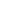 Комплекс ОРУ № 3 2.Правила техники безопасности на спортивной площадке. (письменно)Рекомендуем выполнять упражнения между письменными д/з.2-3 фото или видео 15.05.2020 высылать выполненные  домашние задания: everest.distant@yandex.ruТест по теме: "Одежда. Требования к одежде"Тест по теме: "Одежда. Требования к одежде"Тест по теме: "Одежда. Требования к одежде"Тест по теме: "Одежда. Требования к одежде"Вариант - 1Вариант - 1Вариант - 1Вариант - 1ВопросВопросВарианты ответаВарианты ответа1Изделия, надеваемые человеком для защиты тела от различных воздействий окружающей среды, называют...1вещами1Изделия, надеваемые человеком для защиты тела от различных воздействий окружающей среды, называют...2нарядом1Изделия, надеваемые человеком для защиты тела от различных воздействий окружающей среды, называют...3одеждой1Изделия, надеваемые человеком для защиты тела от различных воздействий окружающей среды, называют...4формой2Данная функция одежды отражает художественные традиции разных народов1социальная2Данная функция одежды отражает художественные традиции разных народов2национальная2Данная функция одежды отражает художественные традиции разных народов3защитная2Данная функция одежды отражает художественные традиции разных народов4эстетическая3Данная функция одежды определяет ее соответствие современному направлению моды1защитная3Данная функция одежды определяет ее соответствие современному направлению моды2национальная3Данная функция одежды определяет ее соответствие современному направлению моды3эстетическая3Данная функция одежды определяет ее соответствие современному направлению моды4социальная4Все требования к одежде делятся на две группы:1важные и второстепенные4Все требования к одежде делятся на две группы:2промышленные и потребительские4Все требования к одежде делятся на две группы:3социальные и производственные4Все требования к одежде делятся на две группы:4гигиенические и эстетические5К каким требованиям относится удобство одежды в статике и динамике?1эргономические5К каким требованиям относится удобство одежды в статике и динамике?2антропометрические5К каким требованиям относится удобство одежды в статике и динамике?3гигиенические5К каким требованиям относится удобство одежды в статике и динамике?4защитные6Для обеспечения комфортных условий пододежного климата и нормальной жизнедеятельности организма к одежде предъявляются .... требования1гигиенические6Для обеспечения комфортных условий пододежного климата и нормальной жизнедеятельности организма к одежде предъявляются .... требования2функциональные6Для обеспечения комфортных условий пододежного климата и нормальной жизнедеятельности организма к одежде предъявляются .... требования3эксплуатационные6Для обеспечения комфортных условий пододежного климата и нормальной жизнедеятельности организма к одежде предъявляются .... требования4экономические7Общественную потребность в одежде данного вида и назначения определяют ... требования1эстетические7Общественную потребность в одежде данного вида и назначения определяют ... требования2антропометрические7Общественную потребность в одежде данного вида и назначения определяют ... требования3гигиенические7Общественную потребность в одежде данного вида и назначения определяют ... требования4социальные8Одежда, предназначенная для ношения в различных бытовых условиях1форменная8Одежда, предназначенная для ношения в различных бытовых условиях2бытовая8Одежда, предназначенная для ношения в различных бытовых условиях3спортивная8Одежда, предназначенная для ношения в различных бытовых условиях4производственная9Классификация одежды по целевому назначению:1повседневная, торжественная9Классификация одежды по целевому назначению:2верхняя, пляжная9Классификация одежды по целевому назначению:3летняя, зимняя, демисезонная9Классификация одежды по целевому назначению:4женская, мужская, детская10Классификация одежды по используемому материалу:1из ткани и трикотажа10Классификация одежды по используемому материалу:2из натуральных и синтетических материалов10Классификация одежды по используемому материалу:3из легких и тяжелых материалов10Классификация одежды по используемому материалу:4из дешевых и дорогих материаловСодержание Доз-каОМУ1.Ходьба на месте.1 мин.Можно добавить движения руками2.Ноги на ширине плеч. Наклоны головы  на счёт 1-2 вперед- назад, 3-4 влево- вправо5-7 разВыполнять под счёт3.И.П.-о.с. Правая рука вверху, левая внизу. Рывки руками с последующей переменой рук5 разПод счёт, в среднем темпе4.Ноги на ширине плеч, руки согнуты перед грудью рывки руками с поворотами влево вправо.5 разТемп средний5.Ноги на ширине плеч, наклоны туловища вперёд 1-к правой ноге,2-к середине,3-к левой ноге,4-назад.5-7 разВыполнять упражнение под счёт.6.И.П.-о.с.руки на пояс. Круговые движения в тазобедренном суставе 1-4 вправо,5-8 влево.5 разТемп средний7.Сед на левую ногу, правая вытянута.Перекаты с ноги на ногу5-7разНоги в коленях не сгибать.8.Приседания10 разВыполнять упражнение самостоятельно9.Прыжки с поворотом на 360гр.10 разПод свой счёт10. Ходьба на месте с восстановлением дыхания.1 мин.Выполнять спокойно.